Journée sportive pour les GS-CP-CE1 Les GS-CP et CE1 ont fait leur sortie de fin d’année à St Hilaire de Riez.Au programme, il y a eu des jeux au parcours CRAPA. Après le pique-nique, c’était le moment de la randonnée en forêt, puis de l’accrobranche à Feeling Forest.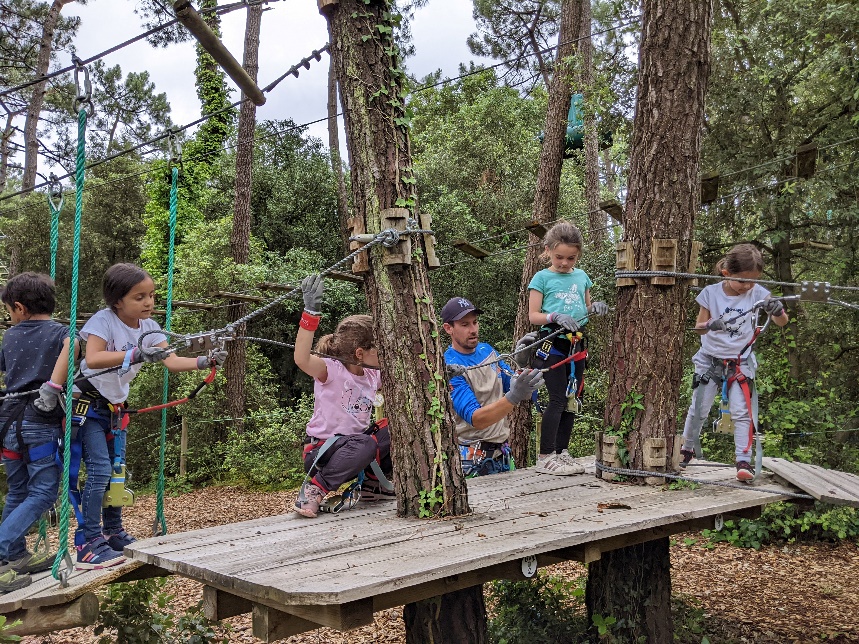 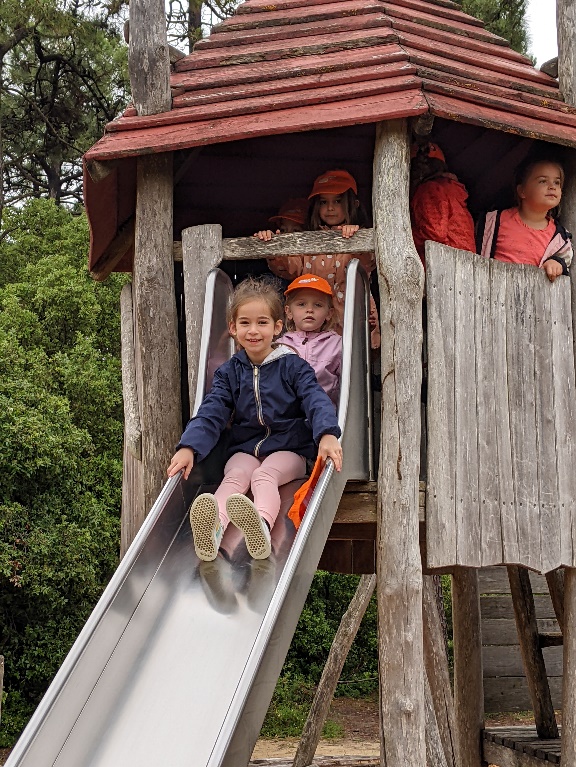 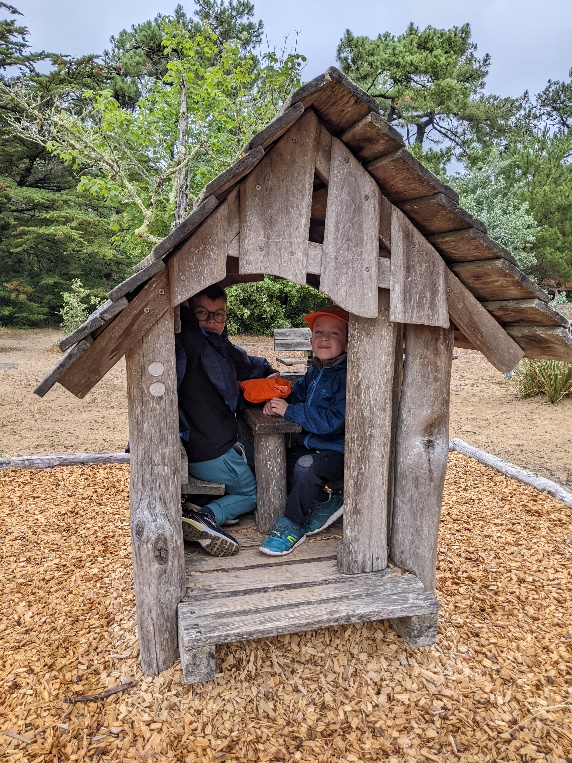 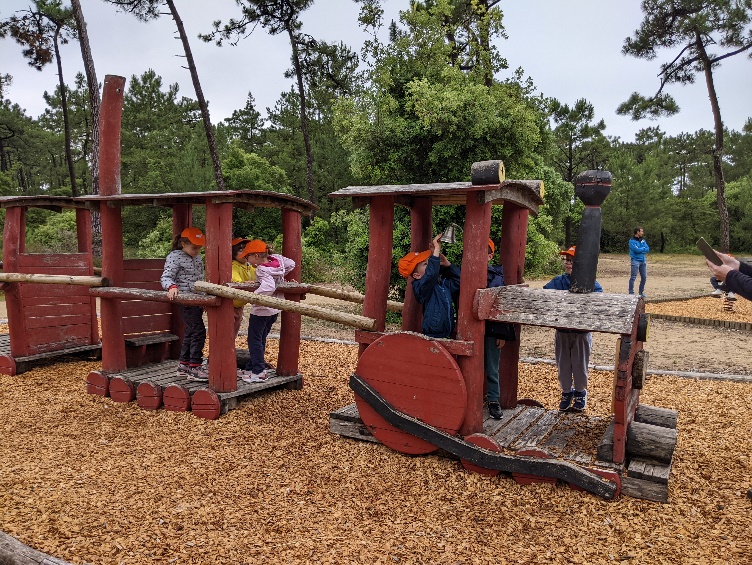 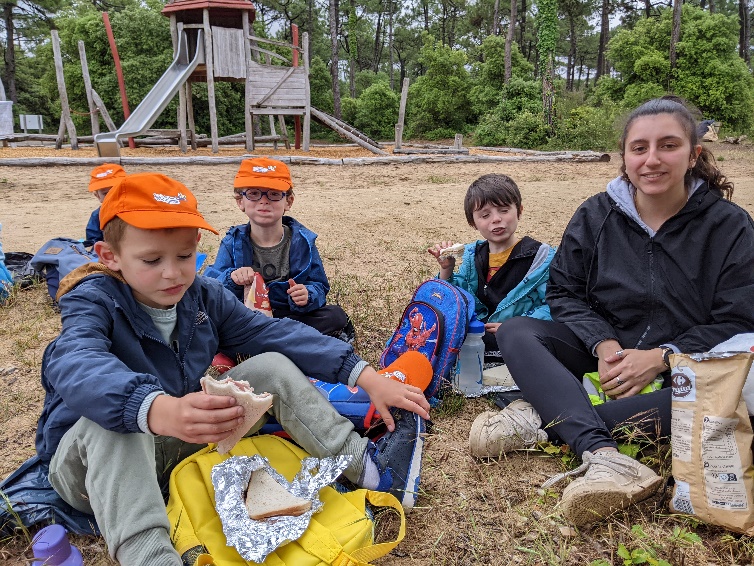 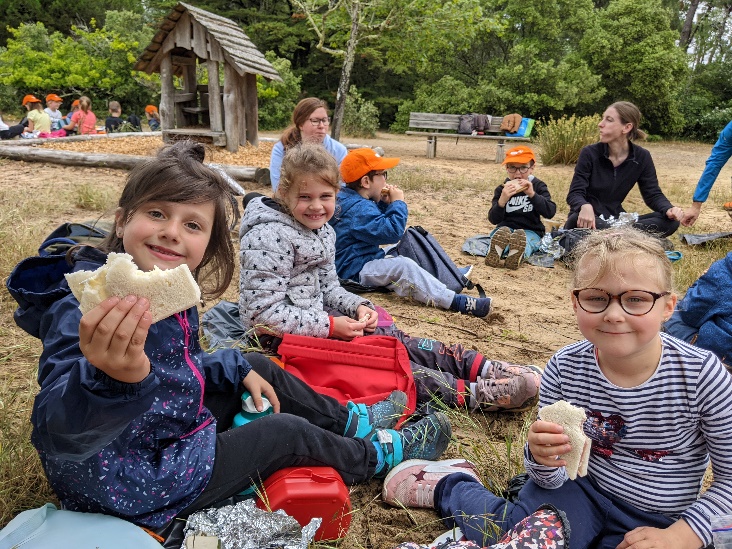 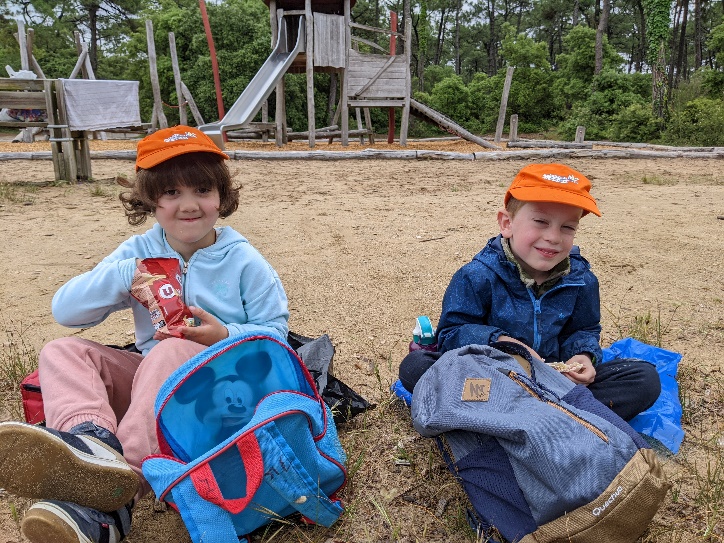 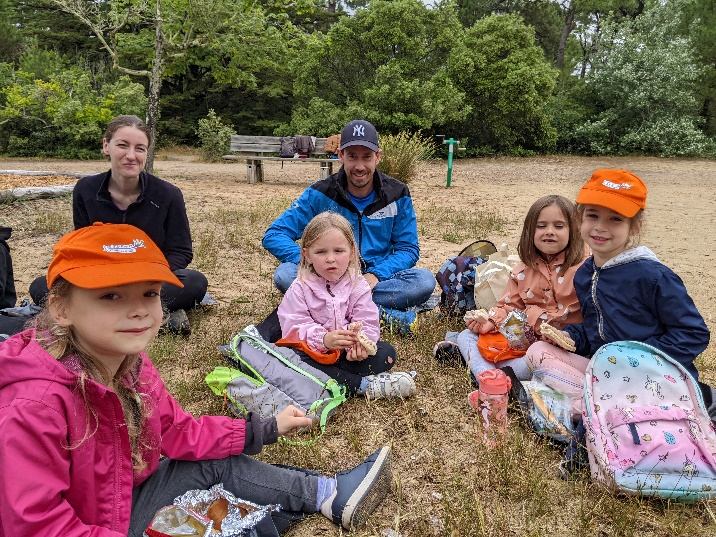 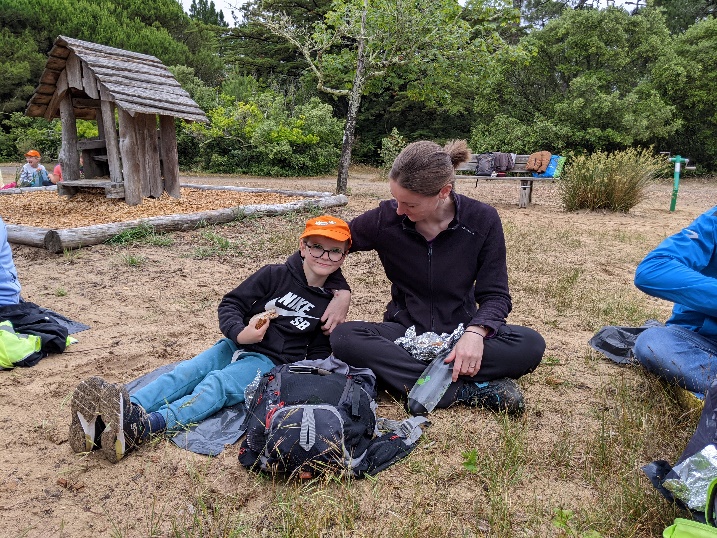 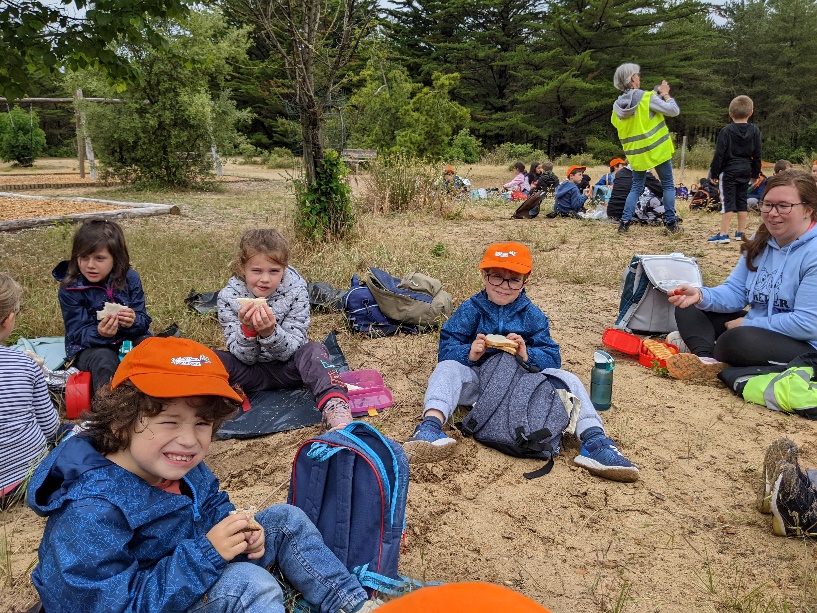 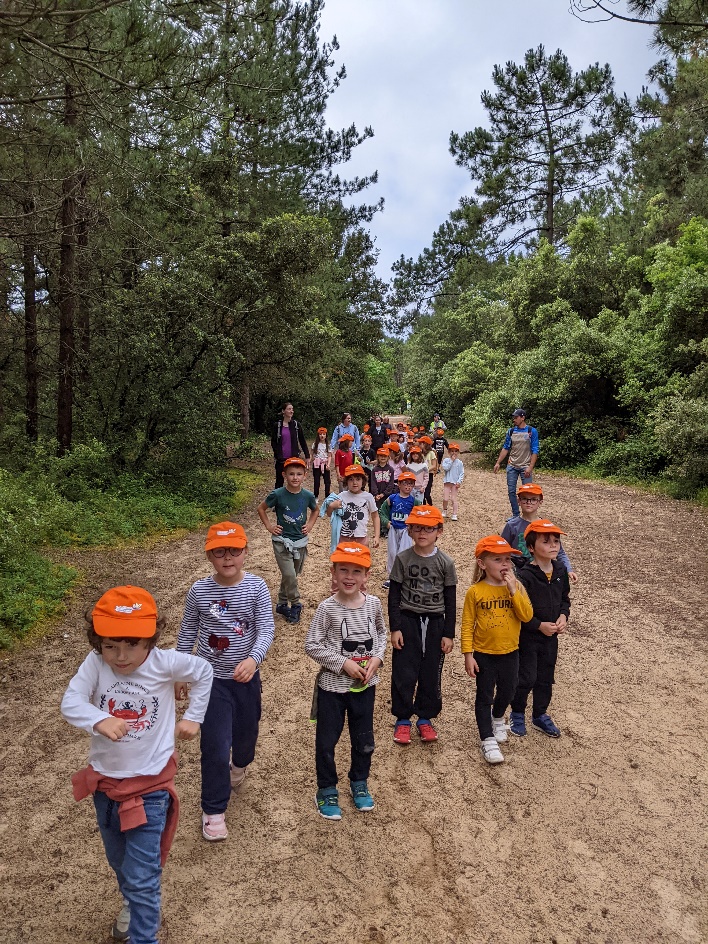 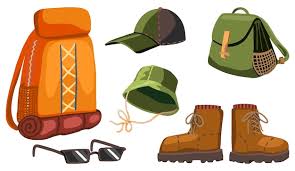 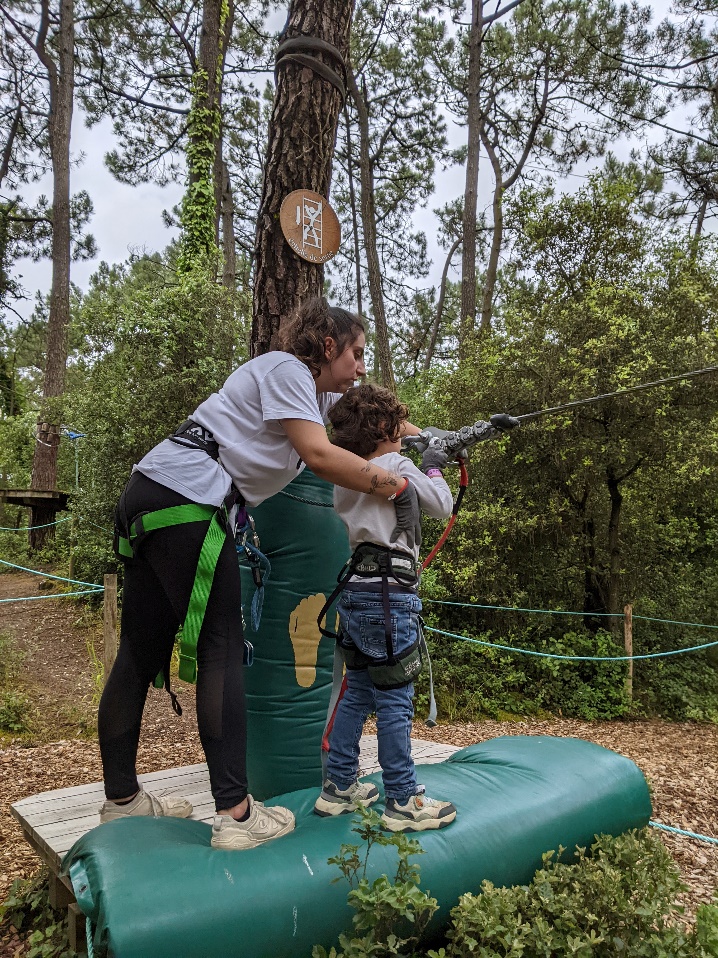 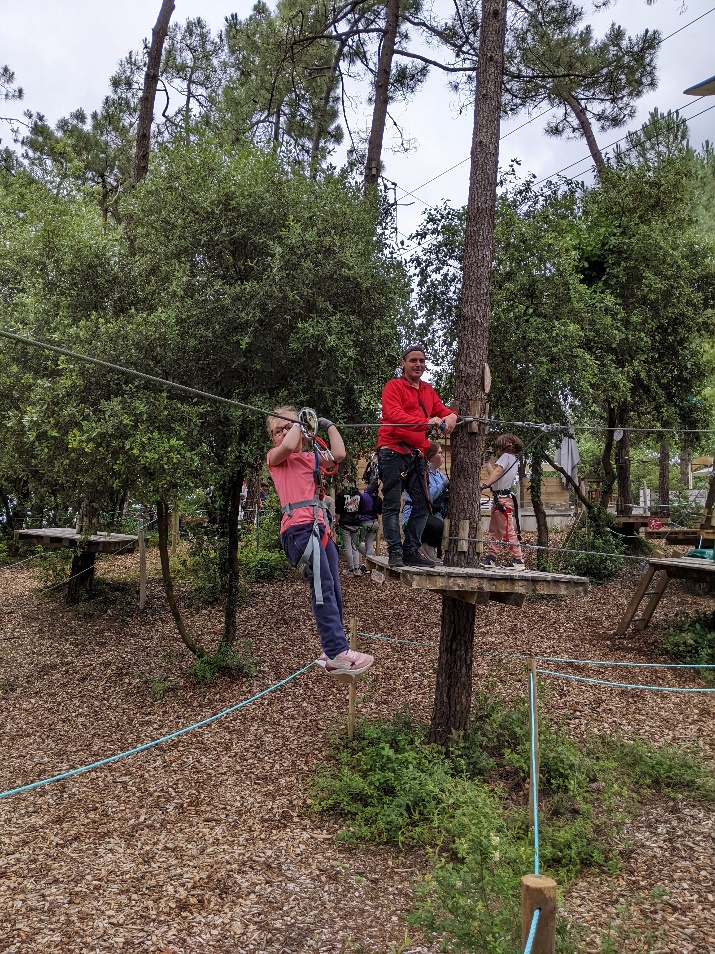 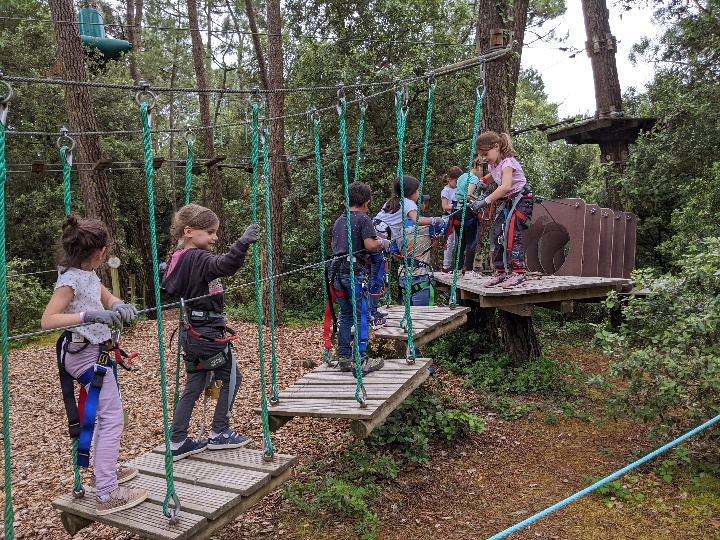 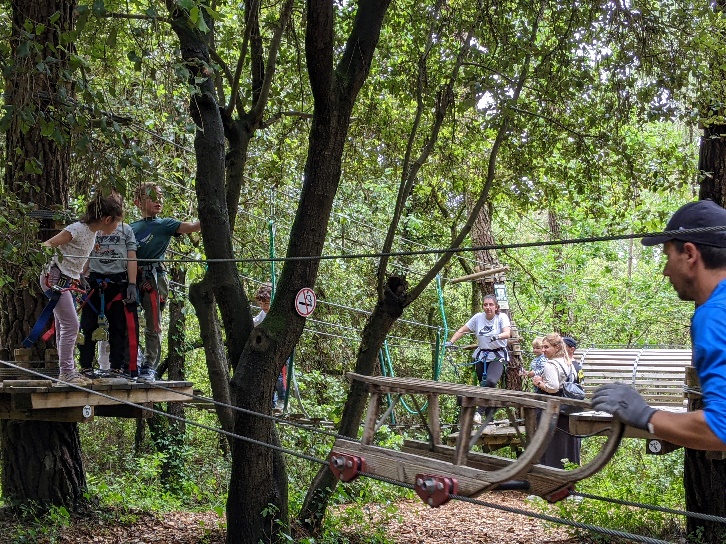 